РМЦ в Нижегородской области Контракт «Содействие в создании кадрового потенциала учителей, методистов, администраторов образовательных организаций в области финансовой грамотности, а также эффективной инфраструктуры по поддержке их деятельности по распространению финансовой грамотности»№FEFLP/QCBS-2.5Дополнительная профессиональная программа  (повышения квалификации)«Финансовая грамотность в  английском языке»17.09.2020-19.09.2020Учебно-методическая разработкаАвторы: ШАГ 1: ПОЯСНИТЕЛЬНАЯ ЗАПИСКАНастоящая примерная программа учебного предмета Английский язык Разработана для 5 классов, является преемственной по отношению к программе «Английский язык», реализованной на этапе освоения уровня основного общего образованияЦели данной программы:1. Формирование и развитие коммуникативной компетенции, понимаемой как способность личности осуществлять межкультурное общение на основе усвоенных языковых и социокультурных знаний, навыков и умений.2.	Формирование финансовой грамотности средствами предмета «Английский язык». Задачи программы:создать условия для формирования у обучающихся общего кругозора, знаний о системе здравоохранения Британии и России.обеспечить овладение обучающимися системой знаний о финансовой культуре родной страны и страны изучаемого языка.способствовать формированию грамотного финансового поведения.Для реализации программы используется учебно-методический комплекс (далее –УМК) ) по английскому языку для 5 классов «Spotlight 5»  Ваулина Ю.Е., Дули Д.-М.: Просвещение ,2018В.П. Кузовлев  «English 5» -М.: Просвещение ,2016И.В. Липсиц, Е.А.Вигдорчик Финансовая грамотность: материалы для учащихся. 5-7 классы общеобразоват.орг. Дополнительное образование: Серия «Учимся разумному финансовому поведению»/И.В.Липсиц, Е.В. Вигдорчик – М.: ВИТА-ПРЕСС, 2014, 208с.Особенности программы и ее отличие от аналогичных программ заключается в актуальности и практичности.Учебный курс состоит из следующих разделов «Visit to the doctor», «Health Service».Особенностью раздела «Visit to the doctor» является активизация лексики по теме «Здоровье» в различных ситуациях (ведение диалога с доктором, составление рецептов, способы оплаты, планирование семейного бюджета) с учетом дополнительных финансовых факторов (в случае болезни членов семьи).Особенностью раздела «Health Service» является знакомство учащихся с услугами медицинского страхования в России и Великобритании.  Интеграция знаний по финансовой грамотности осуществляется посредством подведения учащихся к логическому умозаключению о работе системы здравоохранения в Британии и России, о видах медицинского страхования, о счетах.ШАГ 2: ОБЩАЯ ХАРАТЕРИСТИКА ДАННОГО КУРСАПрограмма учебного предмета, курса ориентирована на формирование предметных и общенаучных понятий, практических предметных умений и метапредметных образовательных результатов, что предполагает организацию образовательного процесса на основании требований системного подхода. Метапредметные связи с дисциплинами «История», «Обществознание», «География», «Литература» на уроках английского языка являются средством развития познавательных способностей учащихся.Особенностями организации образовательного процесса по предмету являются:содержание курса опирается на системно-деятельностный и практико-ориентированный подходи служит основой для формирования основы финансовой культуры обучающихся;в процессе урочной деятельности используются приемы организации образовательной деятельности с учетом возраста обучающихся, обеспечивающие достижение планируемых результатов курса и формирование метапредметных образовательных результатов, таких как:регулятивные  - определять цель учебной деятельности с помощью учителя и самостоятельно искать средства ее осуществления;- обнаруживать и формулировать учебную проблему совместно с учителем, выбирать тему проекта в ходе «мозгового штурма» под руководством учителя;- составлять план выполнения задачи, проекта в группе под руководством учителя;- оценивать ход и результаты выполнения задачи, проекта;- критически анализировать успехи и недостатки проделанной работыкоммуникативные – умение слушать собеседника и вести диалог;- признавать существование различных точек зрения и право каждого иметь своё;- излагать свое мнение, аргументировать свою точку зрения;познавательные - самостоятельно находить и отбирать для решения учебной задачи необходимые словари, энциклопедии, справочники, информацию из Интернета;- выполнять универсальные логические действия: анализ, синтез информации;- относить объекты к известным понятиям;- преобразовывать информацию из одной формы в другую: обобщать информацию в виде таблиц, схем;- составлять простой план текста (в виде ключевых слов, вопросов).Предпочтительными организационными формами образовательной деятельности являются групповая и индивидуальная работа, ролевая игра, проектная деятельность.Оценка результатов образовательной деятельности осуществляется на основе КИМ (см. Приложение 1 и 2).ШАГ 3: МЕСТО В УЧЕБНОМ ПЛАНЕРабочая программа курса «Английский язык» изучается на уровне основного общего образования в качестве обязательного предмета в 5 классе в общем объеме 102ч. (3 ч. в неделю) на урочные занятия отводится 17ч. (10 мин. на уроке). ШАГ 4: СОДЕРЖАНИЕ КУРСАТема1. «Health Service» («Система медицинского страхования»). В рамках темы изучаем под тему: Налоги в сфере медицинского обслуживания 0,5ч.Предполагаемые результаты:окончив изучение темы, обучающийся будет иметь представление о налогах, его видах, о способах возврата денежных средств.ученик будет знать определения: налог, деньги, доходы, налоговый вычет, расходы, банк, наличные, карта;обучающийся научится считать свои доходы и расходы;пятиклассник сможет оформлять налоговый вычет в соответствии с требованиями налогового законодательства.Содержание учебного материала (с учетом дидактических единиц):Бюджет, планирование бюджета, банк, способы оплаты, банковская карта, наличные.Практические работы:поиск решения ситуативных задач, построение диалогических и монологических высказываний.Тема 2. «Visit to the doctor» («Посещение врача»). В рамках темы изучаем под тему: Налоги в сфере медицинского обслуживания 0,5ч.Предполагаемые результаты:окончив изучение темы, обучающийся будет иметь представление об услугах  в сфере здравоохранения.пятиклассник будет чувствовать необходимость проведения сопоставительного анализа предлагаемых медицинский услуг, выбор наиболее экономичных и выгодных.ученик узнает о рыночной стоимости медикаментов, изучение ценовых категорий предлагаемых услуг; обучающийся будет знать способы оплатыпятиклассник научится составлять декларацию на получение налоговых вычетов за оплату лечения.Содержание учебного материала (с учетом дидактических единиц):Лексические единицы по теме: рецепт, счет за услуги, декларация, оценочные реплики, диалогические единствПриложение 1.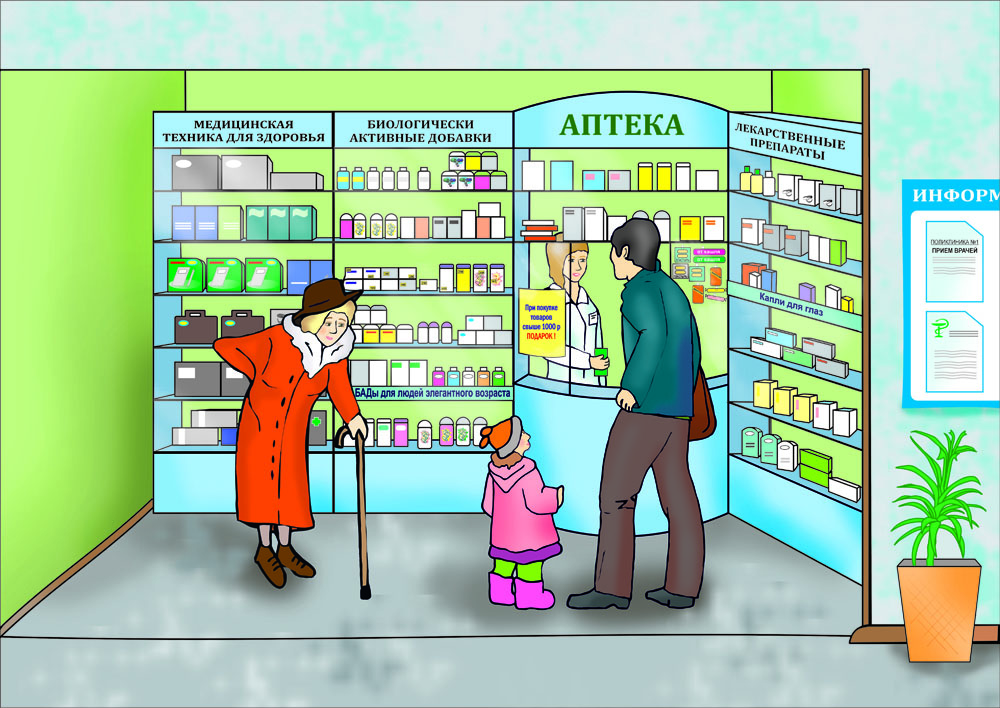 Составь диалог (от разных действующих лиц), используя лексику за чертой. Ситуация 1- Дочь с папой пришли в аптеку за лекарством для мамы, у мамы болит горло.Ситуация 2- Пожилая дама оказалась в аптеке из-за боли в спине, помоги ей купить необходимое лекарство.A: Hello! Can I help you?	B: Hello! I am looking for some __________A: Do you have a prescription?	B: Yes, here you are.A: Alright, one moment, please.B: Thanks. Another thing, have you got any ____________?	A: Sure, here you are.	B: Thank you! What is the total?	A: That will be £_____, please.	.B: Here you are. Thank you!	A: Have a nice day!           Приложение 2. 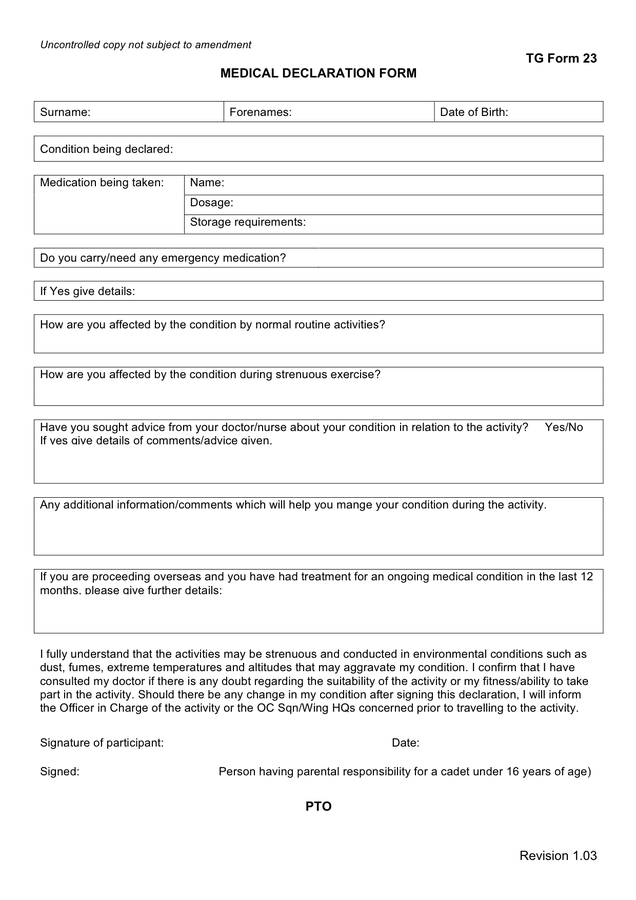 Месяц назад твоя  бабушка обратилась в стоматологию за профессиональной медицинской помощью, помоги ей заполнить декларацию, для возврата налоговых вычетов.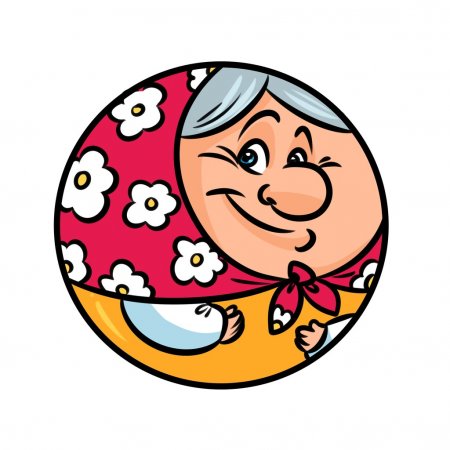  Критерии оценивания.Отметка «5»	1. Содержание: коммуникативная задача решена полностью.2. организация работы: высказывание логично, использованы средства логической связи, соблюден формат высказывания и текст поделен на абзацы.3. лексика: лексика соответствует поставленной задаче и требованиям данного года обучения.4. грамматика: использованы разнообразные грамматические конструкции в соответствии с поставленной задачей и требованиям данного года обучения языку, грамматические ошибки либо отсутствуют, либо не препятствуют решению коммуникативной задачи.Отметка «4»	1. Содержание: коммуникативная задача решена полностью.2. организация работы: высказывание логично, использованы средства логической связи, соблюден формат высказывания и текст поделен на абзацы.3. лексика: лексика соответствует поставленной задаче и требованиям данного года обучения. Но имеются незначительные ошибки.4. грамматика: использованы разнообразные грамматические конструкции в соответствии с поставленной задачей и требованиям данного года обучения языку, грамматические ошибки незначительно препятствуют решению коммуникативной задачи.Отметка «3»	1. Содержание: Коммуникативная задача решена,2. организация работы: высказывание нелогично, неадекватно использованы средства логической связи, текст неправильно поделен на абзацы, но формат высказывания соблюден.3. лексика: местами неадекватное употребление лексики.4. грамматика: имеются грубые грамматические ошибки.Отметка «2»	1. Содержание: Коммуникативная задача не решена.2. организация работы: высказывание нелогично, не использованы средства логической связи, не соблюден формат высказывания, текст не поделен на абзацы.3. лексика: большое количество лексических ошибок.4. грамматика: большое количество грамматических ошибок.№ФИОМесто работы, должность 1Сендюкова Олеся СергеевнаМБОУ «Школа №29»,учитель английского языка 2Царева Юлия Юрьевна МБОУ «Школа №5», учитель английского языка3Чурбанова Галина ЕвгеньевнаМБОУ «Средняя школа №1», учитель английского и немецкого  языка4Дементьева Яна Сергеевна МБОУ «Средняя школа №1», учитель английского языка5Ермакова Екатерина Владимировна МБОУ «Средняя школа № 68», учитель английского языкаa dressingan elastic tapecough medicinea painkilleran inhalerdropsa sticking plasterantifebrilemedicine, a druga tablet, a pillantisepticmixturean antibioticantiviral medicationointment